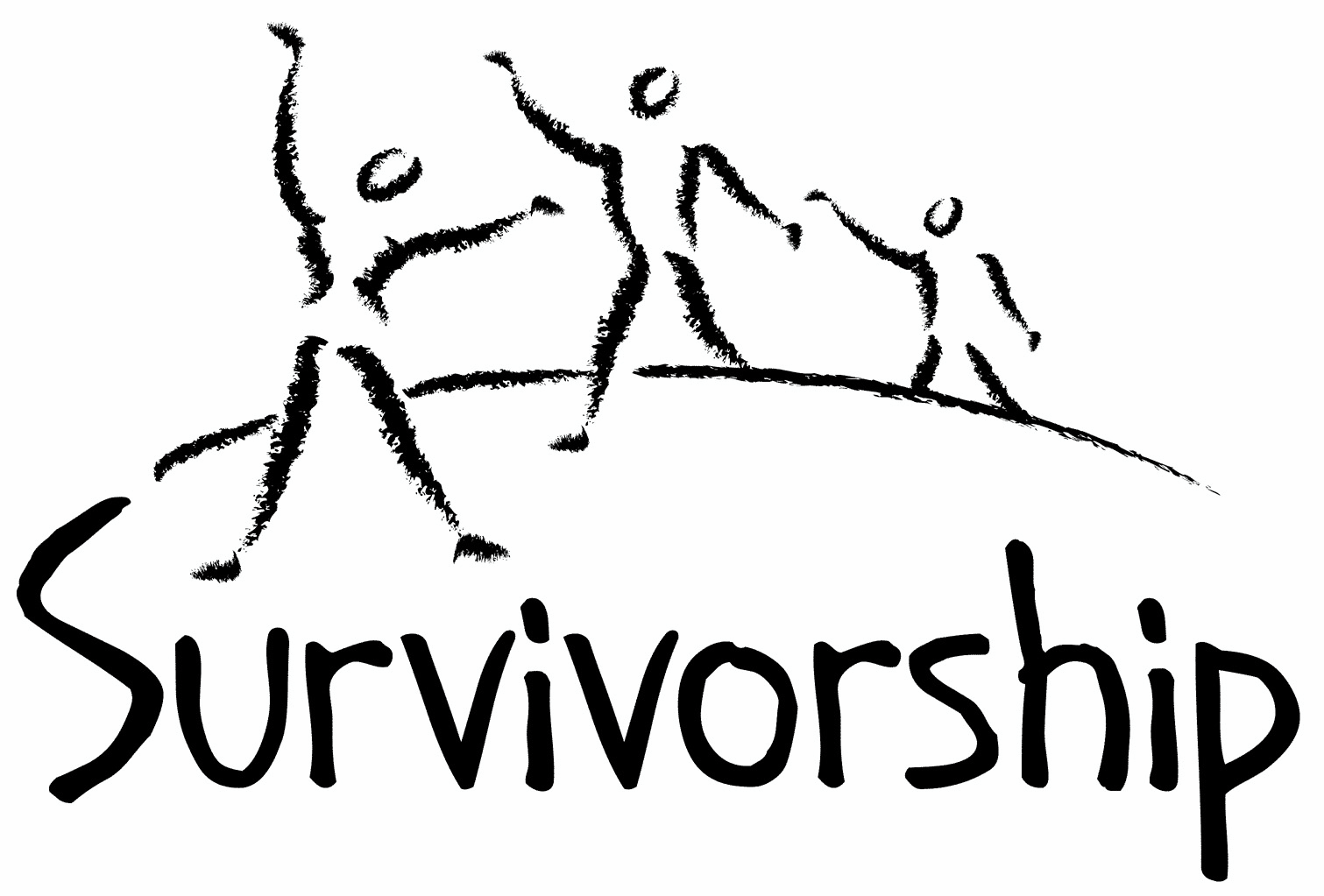  Vol. 198 No. 7 and 8 Nov/Dec 2020The Notes, formerly called Chart Notes, ISSN 1523-275, is published bimonthly, copyright © 1999-2020 by Survivorship. All rights reserved. The entire contents of this issue are copyrighted by Survivorship and by the individual contributors. Please write Survivorship or E-mail info@survivorship.org for permission to reprint. Survivorship is a nonprofit organization.Dear Friends,We are planning another online conference in May 2021. We are looking for both clinicians and survivors to speak at the conference. The conference topic is: “Being a survivor/clinician in a changing world.”  The world is changing very quickly with the COVID, climate change and economic stresses. Presentations will focus on ways survivors and clinician can survive and function better in this changing world.More information on applying to speak at our conference can be found on page 2 of this issue of the notes.Please remember to renew your membership if it is due. Information is on Page 11 of this issue of the notes.Information is at: https://survivorship.org/how-to-renew-your-membership/  Survivorship grows and survives with your help and support. The Survivorship Board of Directors: Neil, Eileen, Randy, ElanaSurvivorship blog   https://survivorshipwp.wordpress.com  Survivorship on Twitter https://twitter.com/Survivorshiporg                                                        Survivorship on Facebook  https://www.facebook.com/SurvivorshipRitualAbusePage Presenters Wanted - Survivorship Online Conference - May 21 - 23, 2021"Being a survivor/clinician in a changing world" https://survivorship.org/ Survivorship is one of the oldest and most respected organizations supporting survivors of extreme child abuse, including sadistic sexual abuse, ritualistic abuse, mind control, and torture.Survivorship provides resources, healing, and community for survivors; training and education for professionals who may serve survivors; and support for survivors’ partners and other allies. The organization functions as a lifeline for survivors who may be isolated emotionally or geographically. Through community outreach and training, Survivorship also raises awareness about these difficult issues. Survivorship is looking for presentations for RA/MC survivors and clinicians related to our theme. "Being a survivor/clinician in a changing world" Please write us via email: info@survivorship.org if you are interested.Please send your CV/resume, your presentation title, your bio written in the third person, three references and a one page synopsis of your presentation.  James Randi's Alleged Sex Tape  - Former FMSF Advisory Board member https://childabusedata.blogspot.com/2020/10/james-randis-alleged-sex-tape_73.html  Please note: This article contains graphic language. All accusations are alleged.-   "The scientist's lawyers sought to discredit Mr. Randi by playing taped conversations of teen-age boys who called the magician's home allegedly for sex."- James Randi, a magician known as "The Amazing Randi," had been involved in a lawsuit in which his opponent introduced a tape of sexually explicit telephone conversations Randi had with teenage boys. (Randi has claimed at various times, she said, that the tape was a hoax and that the police asked him to make it.)Prometheus Books, publishers of Children's Sexual Encounters with Adults, is run by Paul Kurtz, Professor emeritus of Philosophy, State University of New York at Buffalo. He is chairman of CSICOP (Committee for the Scientific Investigation of Claims of the Paranormal....Vern  Bullough is also listed as a board member of Paidika, the Dutch paedophile magazine in which Dr Ralph Underwager, co-founder of the FMSF in the US said he thought having sex with children could be seen as part of God's will....Prometheus also publishes the books of James Randi, an ex-CSICOP Member and present FMSF Advisory Board member . Other FMSF Board Members, Martin Gardner, Ray Hyman, Elizabeth Loftus, Loren Pancratz, Thomas Sebeok are also CSICOP board members.- Why does the tape contain SEVEN calls from SEVEN different teenage boys?- why do you, James Randi, then proceed to give the boy an open invitation to your home, saying, and I quote: "First of all, come here any time you want. I am always available. Will you let me   take pictures of you?"Columbia Journalism Review  July/August 1997   U-Turn on Memory Lane  by Mike StantonStanton heads the investigative team at The Providence Journal-Bulletin, where he shared a 1994 Pulitzer Prize for investigative reporting. He wrote a 1995 series on Professor Ross E. Cheit of Brown University, whose recovered memory of childhood abuse drew national attention. Stanton studied recovered memory last year on a John S. Knight Fellowship at Stanford University.http://web.archive.org/web/20071216011151/http://backissues.cjrarchives.org/year/97/4/memory.asp....Landsberg also challenged the credentials of other foundation advisers. She noted that one founding adviser, Ralph Underwager, was forced to resign from the foundation's board after he and his wife, Hollida Wakefield, who remains an adviser, gave an interview to a Dutch pedophilia magazine in which he was quoted as describing pedophilia as "an acceptable expression of God's will for love." Landsberg also wrote that another adviser, James Randi, a magician known as "The Amazing Randi," had been involved in a lawsuit in which his opponent introduced a tape of sexually explicit telephone conversations Randi had with teenage boys. (Randi has claimed at various times, she said, that the tape was a hoax and that the police asked him to make it.)"Why haven't reporters investigated the False Memory Syndrome Foundation?" she asks. "It's legitimate to examine their backgrounds -- here are people who really do have powerful motivation to deny the truth."False Memory Syndrome: A False Construct  Juliette Cutler Pagehttps://web.archive.org/web/20090519040352/http://www.heart7.net/fms-false-construct.htmlhttps://web.archive.org/web/20070211152419/http://www.feminista.com/archives/v1n9/false-memory.htmlAnother FMSF Advisory Board member, James Randi, was involved in a scandal in which (according to court records):    "The scientist's lawyers sought to discredit Mr. Randi by playing taped conversations of teen-age boys who called the magician's home allegedly for sex."    [ Byrd v Randi (Civil Action No. MJG-89-636 in the United States District for the Court for the District of Maryland.] Transcripts of the tape are also part of the court record in Geller v Randi, (Civil Action No 91-1014-SSH in the United States District Court for the District of Columbia. The transcripts are contained in Exhibit 40 to Exhibit U].....Appendix E PROMETHEUS BOOKSPrometheus Books, publishers of Children's Sexual Encounters with Adults, is run by Paul Kurtz, Professor emeritus of Philosophy, State University of New York at Buffalo. He is chairman of CSICOP (Committee for the Scientific Investigation of Claims of the Paranormal) which runs the Skeptical Inquirer. Prometheus publishes an extensive Human Sexuality Books section under the editorship of Vern Bullough (AAA10/March 1996), Dean of Natural and Social Science at State University, New York, who is a CSICOP Board member.Vern Bullough is also listed as a board member of Paidika, the Dutch paedophile magazine in which Dr Ralph Underwager, co-founder of the FMSF in the US said he thought having sex with children could be seen as part of God's will; that paedophiles should make their loving image clearer to the outside world; and that the USA was virulently anti-sexuality at present. His wife, Hollida Wakefield, who also took part in the interview said she thought it would be "nice" if someone could do a longitudinal study of 100 twelve year old boys in loving relationships with paedophiles. More recently on the Internet, Dr Underwager posted further thoughts in which he emphasized his belief that the "criminalization of sex" was destroying the social compact.Prometheus also publishes the books of James Randi, an ex-CSICOP Member and present FMSF Advisory Board member . Other FMSF Board Members, Martin Gardner, Ray Hyman, Elizabeth Loftus, Loren Pancratz, Thomas Sebeok are also CSICOP board members.[ Accuracy About Abuse Newsletter April 1996]COPY OF LETTER SENT TO JAMES RANDI - 9/26/1999https://web.archive.org/web/19991128035654/http://www.psyzone.freeserve.co.uk/jrl1.htm(Please note: the rest of the article is at https://childabusedata.blogspot.com/2020/10/james-randis-alleged-sex-tape_73.html ) News ArticlesSome of these articles may describe violence and/or abuse.The Frontman: Douglas Misicko, better known as Lucien Greaves and Doug Mesnerhttps://danielkbuntovnik.wordpress.com/2019/04/20/the-frontman-douglas-misicko-better-known-as-lucien-greaves-and-doug-mesner/On the Psychological Projection of Antisemitism by Satanists https://danielkbuntovnik.wordpress.com/2019/04/22/on-the-psychological-projection-of-antisemitism-by-satanists/Doug Mesner (Lucien Greaves, Satanic Temple) Alleged Anti-Semitic Statements https://www.videosprout.com/video?id=98aafea9-df67-416d-998d-46348a626005&fbclid=IwAR3uIHF8pl3sgLGCSsdJKyE9QJK3JpfH4j2H8DLhd1yYHuc_pPLFdPHIMtE (audio excerpt)Might Is Right Special by shane bugbee, amy stocky, doug mesnerhttps://archive.org/details/MightIsRightSpecialThird MS-13 member linked to 2017 death of Houston girl sentenced to four decades in federal prison  - 2017 murder of a 15-year-old Houston girl whose death was widely speculated to be part of a Satanic ritual.https://www.houstonchronicle.com/houston/article/Third-MS-13-member-linked-to-2017-death-of-15607129.phpYoung woman in satanic killing identified  Victim identified as missing Jersey Village teenhttps://www.chron.com/news/houston-texas/houston/article/Medical-examiner-IDs-young-women-shot-dumped-in-10981191.phpTrump Rape Accuser Says Slander Isn’t a Presidential Dutyhttps://www.bloomberg.com/news/articles/2020-10-06/trump-rape-accuser-says-defamation-isn-t-part-of-president-s-job Organised Sexual Abuse  Michael Salter  Nov 2012 Routledge    https://play.google.com/store/books/details?id=oPnh6nPKnvoC&rdid=book-oPnh6nPKnvoC&rdot=1&source=gbs_atbDr. Sarah Nelson – The Discourse of DisbeliefThe 2020 Online Annual Ritual Abuse, Secretive Organizations and Mind Control Conference, August 8 – 9, 2020.https://ritualabuse.us/smart-conference/2020-conference/dr-sarah-nelson-the-discourse-of-disbelief/Flaws in satanic panic theoryIn my book (Nelson, 2016), I describe numerous flaws in satanic panic theory which had to be either unnoticed or ignored.In summary:• There WAS no widespread panic – most professionals and lay people remained unaware of these disclosures and behaviours. Only a small, often isolated minority of police, psychiatrists and counsellors, journalists, child protection professionals and foster parents had encountered them, and most of their own colleagues were sceptical of their belief.• Nothing could be further from the truth than the claim that professionals and random feminists pursued satanic abuse theory with passion or zeal.That anyone would actually want to find it, or would be pleased and zealous in pursuit, was bitterly laughable. Even for people experienced in working with CSA, it was the worst, most disorienting and traumatising knowledge in the world, challenging all your beliefs and your assumptions about human beings. Ritual abuse cases also brought many professionals considerable fears for their personal safety.• The scapegoats and folk devils in classic moral panic theory (Cohen, 2002) should have been the accused adults. Instead they have been the professionals who took children into care, and/or publicly professed a belief that ritual abuse existed.• Another essential feature of ‘moral panics’ in classic sociological theory is that these are promoted, carried and encouraged by the media. But most media, after a brief flurry of salacious interest, became not supportive but hostile in their coverage of ritual abuse. Most media have supported accused parents and adults with standing in their communities.• The verbal disclosures, actions and behaviours of children and adults abused in ritual settings were so baffling, so esoteric and so unlike content previously heard that it would be incredibly difficult or impossible generate these words, actions and behaviour through pressured interviewing techniques by, for instance social workers. It was in fact the foster parents of children taken into care in both Nottingham (England) and Orkney (Scotland), not professionals, who produced by far the most evidence of children’s bizarre statements, drawings and actions. These were ordinary people who were baffled and disturbed by what they witnessed and heard from the children placed in their care.	• People, including journalists, lost their critical faculties. For instance, on Orkney claims were spread that one ‘born-again’ Christian basic grade social worker, CF, influenced Orkney and Strathclyde social work departments and police into jointly carrying out the dawn raids on four families with children. This was implied too in BBC Scotland TV’s ludicrous ‘faction’ drama Flowers of the Forest (BBC2, 1996). Both ignored the simple fact that a basic grade social worker had no power, influence or status to achieve this far-reaching joint action by police and social workers, which was authorised from top level!Rebuttals of “Satanic Panic” Theory and “False Memory Syndrome” https://ritualabuse.us/research/rebuttals-of-satanic-panic-theory-and-false-memory-syndrome/ The Witch-Hunt Narrative: Politics, Psychology, and the Sexual Abuse of Children by Ross E. Cheit    https://psycnet.apa.org/record/2014-13384-000AbstractThe sexual abuse of children in the United States became national news in February 1984 with allegations about the McMartin Preschool in Manhattan Beach, California. The case, once considered the largest “mass molestation” case in history, ended without a single conviction. Since then, it has become the conventional wisdom that the McMartin case, and hundreds of other cases in that era, were nothing more than witch-hunts. These cases are now seen as compelling evidence that children are “highly suggestible” and that society was in the grips of “hysteria.”Based on a comprehensive examination of primary sources, The Witch-Hunt Narrative challenges the conventional wisdom about these cases. Ross E. Cheit uses trial transcripts and related court documents to demonstrate that many of the cases at the core of the witch-hunt narrative involved compelling evidence of abuse. He focuses on three major cases while also surveying dozens more, including some that involved injustice to the defendants. He finds that in many cases the conventional wisdom is significantly overdrawn.Cheit’s years of research also revealed a history of minimizing and denying abuse, and a surprisingly lenient response to many child molesters. Those trends continue into the present, where there are pockets of; overreaction to sexual abuse in a sea of under-reaction. Cheit concludes with a consideration of recent events, including the Catholic Church cases, the Sandusky case at Penn State, and issues concerning sex offender, registration and civil commitment. He argues that progress in social responses to sexual abuse notwithstanding, there are still unjustified attacks on the credibility of children and on child-abuse ‘professions, from forensic interviewers to pediatric child-abuse specialists.This powerful book shows how a narrative based on empirically thin evidence became a theory with real social force, and how that theory stood at odds with the grim reality of sexual abuse. The Witch-Hunt Narrative is a magisterial account of the social dynamics that led to the denial of widespread human tragedy.New name for abuse charityIzzy’s Promise will now be known as Ritual Abuse Network Scotland (R.A.N.S.)A charity which supports victims of abuse has a new name.https://thirdforcenews.org.uk/tfn-news/new-name-for-abuse-charityRitual Abuse Network Scotland -  Highly confidential support and information for survivors of RAhttps://www.rans.org.uk/Defining Ritual AbuseRitual abuse can be defined as organised sexual, physical, and psychological abuse, which can be systematic and sustained over a long period of time.... https://www.rans.org.uk/ritual-abuse.html  'I have been quiet for 50 years': standing up against sexual abuse at Celtic Boys ClubMany of the perpetrators have been jailed for their crimes. Now a number of survivors and their families claim that officials at Celtic knew about the sexual abuse and did nothing   https://www.theguardian.com/news/2020/oct/20/child-sexual-abuse-at-celtic-boys-club-jim-torbettRevealed: ex-members of Amy Coney Barrett faith group tell of trauma and sexual abusePeople of Praise hire lawyers to investigate historical sexual abuse allegations as former members speak of ‘emotional torment’ ....Allegations and concerns center on claims of the intense subjugation of women by the community leaders; control of members’ lives and decisions, including marriage, living arrangements, and child rearing; and in one case, the mishandling of allegations of sexual abuse. Members who admit to having gay sex are expelled from the group, which staunchly opposes same-sex marriage.https://www.theguardian.com/us-news/2020/oct/21/amy-coney-barrett-people-of-praise-trauma-abuseRead Ghislaine Maxwell’s Just-Unsealed DepositionAccused sex trafficking accomplice Ghislaine Maxwell was put under oath for a lawsuit by one of Jeffrey Epstein’s victims four years ago. Her testimony was placed under seal, but on Thursday, it was made public by court order.https://www.thedailybeast.com/read-jeffrey-epstein-confidant-ghislaine-maxwells-just-unsealed-depositionQAnon Is Using Misinformation To Spread Hate - The Way Cults DoBy Cheryl Rainfield, October 2020A personal plea: if you are speaking out against QAnon I’m glad, but PLEASE don’t discredit satanic cult survivors while doing so. We are still fighting to be believed and heard, even after everything we’ve survived.  http://www.cherylrainfield.com/qanon-is-using-misinformation-the-way-cults-do/Operation Reinhard (Einsatz Reinhard) In the fall of 1941, Nazi Germany implemented a plan to systematically murder the Jews in the General Governent. This plan was codenamed “Operation Reinhard.” Key Facts    1   Operation Reinhard was the code name for the German plan to murder the approximately two million Jews living in German-occupied Poland.    2   Under Operation Reinhard, three killing centers, Belzec, Sobibor, and Treblinka, operated between 1942 and 1943. Nazi officials employed carbon monoxide gas generated by motor engines to kill their victims.    3  In all, camp personnel murdered approximately 1.7 million Jews as part of Operation Reinhard. The victims of the Operation Reinhard camps also included an unknown number of Poles, Roma (Gypsies), and Soviet prisoners of war. https://encyclopedia.ushmm.org/content/en/article/operation-reinhard-einsatz-reinhard Catholic Church	Richmond Diocese to Pay $6.3 Million to Sexual Abuse Victims...it it is paying $6.3 million to 51 people who experienced sexual abuse as minors by clergy. Https://www.nbcwashington.com/news/local/richmond-diocese-to-pay-6-3-million-to-sexual-abuse-victims/2445623/North Korea detainees subjected to ritual torture and sexual assault – rights groupPrisoners considered ‘less than an animal’ by regime, according to interviews with 15 former detainees https://www.theguardian.com/world/2020/oct/19/north-korea-detainees-subjected-to-ritual-torture-and-sexual-assault-rights-groupNXIVM head Keith Raniere sentenced to 120 years in prisonDisgraced self-improvement guru, whose NXIVM followers included millionaires and Hollywood actors, was sentenced to 120 years on Tuesday for turning some adherents into sex slaves branded with his initials.https://www.aol.com/article/entertainment/2020/10/27/nxivm-head-keith-raniere-sentenced-to-120-years-in-prison/24665559/Call for submissions: For Survivorship's next journal, please send your essays, articles, poetry and art work for consideration for publication. We accept entries from survivors and specialists in the field. Please mail to: info@survivorship.org   All entries must be in electronic form and sent by e-mail or e-mail attachment. ON-GOING MEETINGS AND TRAINING OPPORTUNITIESMore information is available at https://survivorship.org/community-calendar-of-events/ Survivorship is presenting this as information only. If you choose to use one of these resources, please note that you are doing this at your own risk.ASCA (Adult Survivors of Child Abuse)  On-going info@ascasupport.org  www.ascasupport.orgSurvivors of Incest Anonymous  SIA holds 12-step meetings for incest survivors. Those designated “Nothing Too Heavy to Share” meetings are designed for ritual abuse survivors. 410-282-3400  http://www.siawso.orgWomen’s Center, 46 Pleasant Street, Cambridge, MA  Weekly and monthly groups for survivors of child sexual abuse, incest survivor’s interfaith quilt project, Survivors of Incest Anonymous, eating disorder support group, emotional healing group, more.  info@cambridgewomenscenter.org   Phone: 617-354-6394 Helpline. 617-354-8807   http://www.cambridgewomenscenter.orgRitual-Abuse/Mind-Control Special Interest GroupThe Ritual Abuse and Mind Control Special Interest Group (RA/MC SIG) of the International Society for the Study of Trauma and Dissociation (ISSTD) was approved by ISSTD’s Executive Council in 2008. The Mission of the RA/MC SIG is to further dialogue, knowledge, research and training on the etiology, evaluation, and effective treatment of trauma and dissociation in clients reporting histories of ritual abuse or mind control. Membership in the RA/MC SIG is free to all ISSTD members as an ISSTD membership benefit.    https://www.isst-d.org/join-isstd/special-interest-groups/ramcoa-sig/  The Childhelp National Child Abuse Hotline 1-800-4-A-CHILD (1-800-422-4453)  HOTLINES FAMILIAR WITH RA ISSUES* Bay Area Women Against Rape (BAWAR): 510-845-7273* San Francisco Women Against Rape (SFWAR): 415-647-7273* Women’s Center, Cambridge, MA: 617-354-8807Difficult DatesPlease use caution when reading this page. This page has words and dates that may remind survivors of their programming. This page summarizes dates that may be used by cults and various destructive groups. Abusive groups steal, pervert and mock the holidays of legitimate religions, holidays and cultures. This does not mean that all or even most people who observe some of these holidays are abusive.    https://survivorship.org/2020-dates/ November11/1 All Saints' Day
11/1 Satanist High Holy Day 
11/2 All Souls’ Day (in honor of the dead) Santeria El Dia De Los Muertos 
11/1-11/6 The Isia: six day ritual drama search for pieces of Osiris/feast of the Netherworld parting of the astral veil/resurrection of Osiris 
11/4 Satanic Revels (sexual) 
11/5 Guy Fawkes’ Day (UK) 
11/2 Milad un Nabi 
11/9 Kristallnacht 
11/7 Hilaria/Mania (Open of Mundus Cereris) rebirth of Osiris 
11/11 Veteran’s Day (Armistice 1918) 
11/11 Remembrance Day (Canada) 
11/11 Veterans Day 
11/30 Full Moon 
11/24 Martyrdom of Guru Tegh Bahadur Sahib 
11/26 Christ the King
11/26 Thanksgiving (USA) 
11/25 Guru Nanak Birthday 
11/15 New Moon 
11/29 - 12/24 Advent 
11/30 St. Andrew’s DayDecember12/3 Full Moon
12/6 St. Nicholas’ Day 
12/10 – 12/18 Hanukkah 
12/17-12/22 Saturnalia 
12/18 1/7 St. Winebald’s Day (blood) 
12/21 St. Thomas Day - Fire Festival, feast day, orgies
12/21 Yule/Winter Solstice 
12/22 Ritual of the Elements and Feast of the Times 
12/14 Full Moon 
12/23-30 Chanukah 
12/6 St. Nicholas’ Day
12/8 Bodhi Day
12/18 Fast of Tevet/Holy Temple (Jewish) AM-PM 
12/12 Full Moon 12/17-12
Saturnalia
12/22 Ritual of the Elements and Feast of the Times 
12/21 Yule/Winter Solstice 12/21 St. Thomas Day - Fire Festival feast day orgies 
12/24 Christmas Eve/ Satanic Demons Revels/Da Meur/Grand High Climax rituals 5/include receiving body parts as Christmas gifts 
12/25 Christmas Day 
12/26 Boxing Day ( UK, Canada, Australia, New Zealand) 
12/26 St. Stephen’s Day 
12/28 Holy Innocents
12/29 New Moon 
12/31 Watch Night 
12/31 New Year’s Eve/Hogmanay  How to Renew your MembershipTo find out when your membership renewal is due: if you receive our literature by mail, look at the label on your Notes or Survivorship journal. You may also write info@survivorship.org and ask. If you renew before you need to, we will just add the extra months onto your membership. Please try to keep your membership up to date.  You may renew here: https://survivorship.org/how-to-renew-your-membership/  This page as a link to paying with PayPal https://survivorship.org/membership-using-paypal/ RatesThe rates for a Survivorship membership are on a sliding scale based on ability to pay beginning from $75.00 down to what you can afford.  We ask that health-care professionals contribute towards gift memberships. We regret that we are not able to provide services or include members under the age of 18. Renewing1. Decide if you want to read the Survivorship Journal and Notes on the web site (Internet Member) or receive the Journal by regular mail (let us know if you want to also receive the Notes by regular mail) (Regular Member).2. Then choose how much you are able to pay.  If you are a professional, we recommend that you donate $35.00 to support gift memberships for low-income survivors.  We appreciate gifts so that we may offer support to survivors who are unable to work due to the after-effects of their abuse and to survivors who are imprisoned. All donations are tax deductible. We are a 501(C) corporation.3. Decide whether you want to pay by check, money order, or PayPal. PayPal accepts charge cards. If you want to pay using PayPal, please copy and fill out the form below, email it to info@survivorship.org, and then click https://survivorship.org/membership-using-paypal/  to make your payment. If you want to pay by check or money order, print out the form below and send it with your payment (in U.S. funds) to:   Survivorship, 881 Alma Real Drive Ste 311, Pacific Palisades, CA 90272 USAName ________________________________________________________Organization (if applicable) _______________________________________City _________________________________________________________State __________________  (Please add street address and zip code for non-internet memberships only.) E-mail _______________________________________________________Regular Membership: $__________ or Internet Membership $___________  Donation $_____________Total enclosed $______________________    You may also e-mail the information on this form to info@survivorship.org